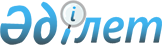 "2015-2017 жылдарға арналған аудандық бюджет туралы" Ордабасы аудандық мәслихатының 2014 жылғы 24 желтоқсандағы № 39/1 шешіміне өзгерістер енгізу туралы
					
			Күшін жойған
			
			
		
					Оңтүстік Қазақстан облысы Ордабасы аудандық мәслихатының 2015 жылғы 11 желтоқсандағы № 49/1 шешімі. Оңтүстік Қазақстан облысының Әділет департаментінде 2015 жылғы 11 желтоқсанда № 3456 болып тіркелді. Қолданылу мерзімінің аяқталуына байланысты күші жойылды - (Оңтүстік Қазақстан облысы Ордабасы аудандық мәслихатының 2016 жылғы 5 ақпандағы № 17 хатымен)      Ескерту. Қолданылу мерзімінің аяқталуына байланысты күші жойылды - (Оңтүстік Қазақстан облысы Ордабасы аудандық мәслихатының 05.02.2016 № 17 хатымен).

      Қазақстан Республикасының 2008 жылғы 4 желтоқсандағы Бюджет кодексінің 109 бабының 5 тармағына, «Қазақстан Республикасындағы жергілікті мемлекеттік басқару және өзін-өзі басқару туралы» Қазақстан Республикасының 2001 жылғы 23 қаңтардағы Заңының 6 бабының 1 тармағының 1) тармақшасына және Оңтүстік Қазақстан облыстық мәслихатының 2015 жылғы 9 желтоқсандағы № 44/375-V «2015-2017 жылдарға арналған облыстық бюджет туралы» Оңтүстік Қазақстан облыстық мәслихатының 2014 жылғы 11 желтоқсандағы № 34/258-V шешіміне өзгерістер енгізу туралы» Нормативтік құқықтық актілерді мемлекеттік тіркеу тізілімінде № 3452 тіркелген шешіміне сәйкес, Ордабасы аудандық мәслихаты ШЕШІМ ҚАБЫЛДАДЫ:



      1. Ордабасы аудандық мәслихатының 2014 жылғы 24 желтоқсандағы № 39/1 «2015-2017 жылдарға арналған аудандық бюджет туралы» (Нормативтік құқықтық актілерді мемлекеттік тіркеу тізілімінде № 2941 нөмірімен тіркелген, 2015 жылғы 17 қаңтардағы «Ордабасы оттары» газетінде жарияланған) шешіміне мынадай өзгерістер енгізілсін:



      1-тармақ мынадай редакцияда жазылсын:

      «1. Ордабасы ауданының 2015-2017 жылдарға арналған аудандық бюджеті тиісінше 1 қосымшаға сәйкес, оның ішінде 2015 жылға мынадай көлемде бекітілсін:

      1) кірістер – 10 137 111 мың теңге, оның ішінде:

      салықтық түсімдер – 713 122 мың теңге;

      салықтық емес түсімдер – 12 361 мың теңге;

      негізгі капиталды сатудан түсетін түсімдер – 43 130 мың теңге; 

      трансферттер түсімі – 9 368 498 мың теңге;

      2) шығындар – 10 210 434 мың теңге;

      3) таза бюджеттік кредиттеу – 66 827 мың теңге, оның ішінде: 

      бюджеттік кредиттер – 89 190 мың теңге;

      бюджеттік кредиттерді өтеу – 22 363 мың теңге;

      4) қаржы активтерімен операциялар бойынша сальдо – 0;

      қаржы активтерін сатып алу – 0;

      мемлекеттің қаржы активтерін сатудан түсетін түсімдер – 0;

      5) бюджет тапшылығы – - 140 150 мың теңге;

      6) бюджет тапшылығын қаржыландыру – 140 150 мың теңге, оның ішінде:

      қарыздар түсімі – 89 190 мың теңге;

      қарыздарды өтеу – 22 363 мың теңге;

      бюджет қаражатының пайдаланылатын қалдықтары – 73 323 мың теңге.».



      Көрсетілген шешімнің 1, 5 қосымшалары осы шешімнің 1, 2 қосымшаларына сәйкес жаңа редакцияда жазылсын.



      2. Осы шешім 2015 жылдың 1 қаңтарынан бастап қолданысқа енгізіледі.      Аудандық мәслихат

      сессиясының төрағасы                       Т.Жанысбаев      Аудандық мәслихат

      хатшысы                                    Б.Садвахасов 

Ордабасы аудандық мәслихатының

2015 жылғы 11 желтоқсандағы

№ 49/1 шешіміне 1-қосымшаОрдабасы аудандық мәслихатының

2014 жылғы 24 желтоқсандағы № 39/1

шешіміне 1-қосымша 2015 жылға арналған аудандық бюджет      

Ордабасы аудандық мәслихатының

2015 жылғы 11 желтоқсандағы

№ 49/1 шешіміне 2-қосымшаОрдабасы аудандық мәслихатының

2014 жылғы 24 желтоқсандағы № 39/1

шешіміне 5-қосымша 2015 жылға арналған аудан бюджетінен қаржыландырылатын әрбір ауылдық округтің бюджеттік бағдарламалардың тізбесі      
					© 2012. Қазақстан Республикасы Әділет министрлігінің «Қазақстан Республикасының Заңнама және құқықтық ақпарат институты» ШЖҚ РМК
				Санат                      АтауыСанат                      АтауыСанат                      АтауыСанат                      АтауыСомасы, мың теңгеСыныпСыныпСыныпСомасы, мың теңгеІшкі сыныбыІшкі сыныбыСомасы, мың теңгеЕрекшелігіСомасы, мың теңге111231. КІРІСТЕР10 137 1111Салықтық түсімдер713 12201Табыс салығы236 0282Жеке табыс салығы236 02803Әлеуметтік салық205 1451Әлеуметтік салық205 14504Меншікке салынатын салықтар229 9451Мүлікке салынатын салықтар146 622 3Жер салығы14 4144Көлік құралдарына салынатын салық65 9435Бірыңғай жер салығы2 96605Тауарларға, жұмыстарға және қызметтерге салынатын ішкі салықтар29 9612Акциздер7 4003Табиғи және басқа ресурстарды пайдаланғаны үшін түсетін түсімдер3 1844Кәсіпкерлік және кәсіби қызметті жүргізгені үшін алынатын алымдар19 2645Ойын бизнесіне салық11307Басқа да салықтар9871Басқа да салықтар98708Заңдық маңызы бас әрекеттерді жасағаны және (немесе) оған уәкілеттігі бар мемлекеттік органдар немесе лауазымды адамдар құжаттар бергені үшін алынатын міндетті төлемдер11 0561Мемлекеттік баж11 0562Салықтық емес түсімдер12 36101Мемлекеттік меншіктен түсетін кірістер2 8751Мемлекеттік кәсіпорындардың таза кірісі бөлігінің түсімдері2113Мемлекет меншігіндегі акциялардың мемлекеттік пакетіне дивидендтер1605Мемлекет меншігіндегі мүлікті жалға беруден түсетін кірістер2 50406Басқа да салықтық емес түсімдер9 4861Басқа да салықтық емес түсімдер9 4863Негізгі капиталды сатудан түсетін түсімдер43 13001Мемлекеттік мекемелерге бекітілген мүлікті сатып алу4631Мемлекеттік мекемелерге бекітілген мүлікті сатып алу46303Жерді және материалдық емес активтерді сату42 6671Жерді сату42 6674Трасферттер түсімі9 368 49802Мемлекеттік басқарудың жоғары тұрған органдарынан түсетін трасферттер9 368 4982Облыстық бюджеттен түсетін трасферттер9 368 498Функционалдық топ АтауыФункционалдық топ АтауыФункционалдық топ АтауыФункционалдық топ АтауыФункционалдық топ АтауыФункционалдық топ АтауыСомасы мың теңгеКіші функцияКіші функцияКіші функцияКіші функцияКіші функцияСомасы мың теңгеБюджеттік бағдарламалардың әкімшісіБюджеттік бағдарламалардың әкімшісіБюджеттік бағдарламалардың әкімшісіБюджеттік бағдарламалардың әкімшісіСомасы мың теңгеБағдарламаБағдарламаБағдарламаСомасы мың теңге2. ШЫҒЫНДАР2. ШЫҒЫНДАР10 210 43401Жалпы сипаттағы мемлекеттік қызметтерЖалпы сипаттағы мемлекеттік қызметтер383 1621Мемлекеттік басқарудың жалпы функцияларын орындайтын өкілді, атқарушы және басқа органдарМемлекеттік басқарудың жалпы функцияларын орындайтын өкілді, атқарушы және басқа органдар319 990112Аудан (облыстық маңызы бар қала) мәслихатының аппаратыАудан (облыстық маңызы бар қала) мәслихатының аппараты20 235001Аудан (облыстық маңызы бар қала) мәслихатының қызметін қамтамасыз ету жөніндегі қызметтерАудан (облыстық маңызы бар қала) мәслихатының қызметін қамтамасыз ету жөніндегі қызметтер19 571003Мемлекеттік органның күрделі шығыстарыМемлекеттік органның күрделі шығыстары664122Аудан (облыстық маңызы бар қала) әкімінің аппаратыАудан (облыстық маңызы бар қала) әкімінің аппараты97 073001Аудан (облыстық маңызы бар қала) әкімінің қызметін қамтамасыз ету жөніндегі қызметтерАудан (облыстық маңызы бар қала) әкімінің қызметін қамтамасыз ету жөніндегі қызметтер95 967003Мемлекеттік органның күрделі шығыстарыМемлекеттік органның күрделі шығыстары1 106123Қаладағы аудан, аудандық маңызы бар қала, кент, ауыл, ауылдық округ әкімінің аппаратыҚаладағы аудан, аудандық маңызы бар қала, кент, ауыл, ауылдық округ әкімінің аппараты202 682001Қаладағы аудан, аудандық маңызы бар қала, кент, ауыл, ауылдық округ әкімінің қызметін қамтамасыз ету жөніндегі қызметтерҚаладағы аудан, аудандық маңызы бар қала, кент, ауыл, ауылдық округ әкімінің қызметін қамтамасыз ету жөніндегі қызметтер183 747022Мемлекеттік органның күрделі шығыстарыМемлекеттік органның күрделі шығыстары15 959032Ведомстволық бағыныстағы мемлекеттік мекемелерінің және ұйымдарының күрделі шығыстарыВедомстволық бағыныстағы мемлекеттік мекемелерінің және ұйымдарының күрделі шығыстары2 976 2Қаржылық қызметҚаржылық қызмет0459Ауданның (облыстық маңызы бар қаланың) экономика және қаржы бөліміАуданның (облыстық маңызы бар қаланың) экономика және қаржы бөлімі0003Салық салу мақсатында мүлікті бағалауды жүргізуСалық салу мақсатында мүлікті бағалауды жүргізу0010Жекешелендіру, коммуналдық меншікті басқару, жекешелендіруден кейінгі қызмет және осыған байланысты дауларды реттеуЖекешелендіру, коммуналдық меншікті басқару, жекешелендіруден кейінгі қызмет және осыған байланысты дауларды реттеу09Жалпы сипаттағы өзге де мемлекеттік қызметтерЖалпы сипаттағы өзге де мемлекеттік қызметтер63 172458Ауданның (облыстық маңызы бар қаланың) тұрғын үй-коммуналдық шаруашылығы, жолаушылар көлігі және автомобиль жолдары бөліміАуданның (облыстық маңызы бар қаланың) тұрғын үй-коммуналдық шаруашылығы, жолаушылар көлігі және автомобиль жолдары бөлімі21 357001Жергілікті деңгейде тұрғын үй-коммуналдық шаруашылығы, жолаушылар көлігі және автомобиль жолдары саласындағы мемлекеттік саясатты іске асыру жөніндегі қызметтер Жергілікті деңгейде тұрғын үй-коммуналдық шаруашылығы, жолаушылар көлігі және автомобиль жолдары саласындағы мемлекеттік саясатты іске асыру жөніндегі қызметтер 21 357459Ауданның (облыстық маңызы бар қаланың) экономика және қаржы бөліміАуданның (облыстық маңызы бар қаланың) экономика және қаржы бөлімі26 790001Ауданның (облыстық маңызы бар қаланың) экономикалық саясатын қалыптастыру мен дамыту, мемлекеттік жоспарлау, бюджеттік атқару және коммуналдық меншігін басқару саласындағы мемлекеттік саясатты іске асыру жөніндегі қызметтер Ауданның (облыстық маңызы бар қаланың) экономикалық саясатын қалыптастыру мен дамыту, мемлекеттік жоспарлау, бюджеттік атқару және коммуналдық меншігін басқару саласындағы мемлекеттік саясатты іске асыру жөніндегі қызметтер 26 595015Мемлекеттік органның күрделі шығыстарыМемлекеттік органның күрделі шығыстары195472Ауданның (облыстық маңызы бар қаланың) құрылыс, сәулет және қала құрылысы бөліміАуданның (облыстық маңызы бар қаланың) құрылыс, сәулет және қала құрылысы бөлімі15 025040Мемлекеттік органдардың объектілерін дамытуМемлекеттік органдардың объектілерін дамыту15 02502ҚорғанысҚорғаныс36 8911Әскери мұқтаждарӘскери мұқтаждар13 391122Аудан (облыстық маңызы бар қала) әкімінің аппаратыАудан (облыстық маңызы бар қала) әкімінің аппараты13 391005Жалпыға бірдей әскери міндетті атқару шеңберіндегі іс-шараларЖалпыға бірдей әскери міндетті атқару шеңберіндегі іс-шаралар13 3912Төтенше жағдайлар жөніндегі жұмыстарды ұйымдастыруТөтенше жағдайлар жөніндегі жұмыстарды ұйымдастыру23 500122Аудан (облыстық маңызы бар қала) әкімінің аппаратыАудан (облыстық маңызы бар қала) әкімінің аппараты23 500006Аудан (облыстық маңызы бар қала) ауқымындағы төтенше жағдайлардың алдын алу және жоюАудан (облыстық маңызы бар қала) ауқымындағы төтенше жағдайлардың алдын алу және жою21 025007Аудандық (қалалық) ауқымдағы дала өрттерінің, сондай-ақ мемлекеттік өртке қарсы қызмет органдары құрылмаған елді мекендерде өрттердің алдын алу және оларды сөндіру жөніндегі іс-шараларАудандық (қалалық) ауқымдағы дала өрттерінің, сондай-ақ мемлекеттік өртке қарсы қызмет органдары құрылмаған елді мекендерде өрттердің алдын алу және оларды сөндіру жөніндегі іс-шаралар2 47503Қоғамдық тәртіп, қауіпсіздік, құқықтық, сот, қылмыстық атқару қызметіҚоғамдық тәртіп, қауіпсіздік, құқықтық, сот, қылмыстық атқару қызметі13 0359Қоғамдық тәртіп, және қауіпсіздік саласындағы өзге де қызметтерҚоғамдық тәртіп, және қауіпсіздік саласындағы өзге де қызметтер13 035458Ауданның (облыстық маңызы бар қаланың) тұрғын үй-коммуналдық шаруашылығы, жолаушылар көлігі және автомобиль жолдары Ауданның (облыстық маңызы бар қаланың) тұрғын үй-коммуналдық шаруашылығы, жолаушылар көлігі және автомобиль жолдары 13 035021Елді мекендерде жол қозғалысы қауіпсіздігін қамтамасыз етуЕлді мекендерде жол қозғалысы қауіпсіздігін қамтамасыз ету13 03504Білім беруБілім беру7 079 1921Мектепке дейінгі тәрбиелеу және оқытуМектепке дейінгі тәрбиелеу және оқыту1 210 408123Қаладағы аудан, аудандық маңызы бар қала, кент, ауыл, ауылдық округ әкімінің аппаратыҚаладағы аудан, аудандық маңызы бар қала, кент, ауыл, ауылдық округ әкімінің аппараты294 946041Мектепке дейінгі білім беру ұйымдарында мемлекеттік білім беру тапсырысын іске асыруғаМектепке дейінгі білім беру ұйымдарында мемлекеттік білім беру тапсырысын іске асыруға294 946464Ауданның (облыстық маңызы бар қаланың) білім бөліміАуданның (облыстық маңызы бар қаланың) білім бөлімі915 462009Мектепке дейінгі тәрбие мен оқыту ұйымдарының қызметін қамтамасыз етуМектепке дейінгі тәрбие мен оқыту ұйымдарының қызметін қамтамасыз ету10 033040Мектепке дейінгі білім беру ұйымдарында мемлекеттік білім беру тапсырысын іске асыруғаМектепке дейінгі білім беру ұйымдарында мемлекеттік білім беру тапсырысын іске асыруға905 4292Бастауыш, негізгі орта және жалпы орта білім беруБастауыш, негізгі орта және жалпы орта білім беру4 747 064123Аудан (облыстық маңызы бар қала) әкімінің аппаратыАудан (облыстық маңызы бар қала) әкімінің аппараты7 652005Ауылдық жерлерде балаларды мектепке дейін тегін алып баруды және кері алып келуді ұйымдастыруАуылдық жерлерде балаларды мектепке дейін тегін алып баруды және кері алып келуді ұйымдастыру7 652464Ауданның (облыстық маңызы бар қаланың) білім бөліміАуданның (облыстық маңызы бар қаланың) білім бөлімі4 739 412003Жалпы білім беруЖалпы білім беру4 663 615006Балаларға қосымша білім беруБалаларға қосымша білім беру75 7979Білім беру саласындағы өзге де қызметтерБілім беру саласындағы өзге де қызметтер1 121 720464Ауданның (облыстық маңызы бар қаланың) білім бөліміАуданның (облыстық маңызы бар қаланың) білім бөлімі268 220001Жергілікті деңгейде білім беру саласындағы мемлекеттік саясатты іске асыру жөніндегі қызметтерЖергілікті деңгейде білім беру саласындағы мемлекеттік саясатты іске асыру жөніндегі қызметтер10 270005Ауданның (облыстық маңызы бар қаланың) мемлекеттік білім беру мекемелер үшін оқулықтар мен оқу-әдістемелік кешендерді сатып алу және жеткізуАуданның (облыстық маңызы бар қаланың) мемлекеттік білім беру мекемелер үшін оқулықтар мен оқу-әдістемелік кешендерді сатып алу және жеткізу100 280015Республикалық бюджеттен берілетін нысаналы трансферттер есебінен жетім баланы (жетім балаларды) және ата-аналарының қамқорынсыз қалған баланы (балаларды) күтіп-ұстауға қамқоршыларға (қорғаншыларға) ай сайынға ақшалай қаражат төлеміРеспубликалық бюджеттен берілетін нысаналы трансферттер есебінен жетім баланы (жетім балаларды) және ата-аналарының қамқорынсыз қалған баланы (балаларды) күтіп-ұстауға қамқоршыларға (қорғаншыларға) ай сайынға ақшалай қаражат төлемі21 534022Жетім баланы (жетім балаларды) және ата-анасының қамқорлығынсыз қалған баланы (балаларды) асырап алғаны үшін Қазақстан азаматтарына біржолғы ақша қаражатын төлеуге арналған төлемдерЖетім баланы (жетім балаларды) және ата-анасының қамқорлығынсыз қалған баланы (балаларды) асырап алғаны үшін Қазақстан азаматтарына біржолғы ақша қаражатын төлеуге арналған төлемдер2 230029Балалар мен жасөспірімдердің психикалық денсаулығын зерттеу және халыққа психологиялық-медициналық-педагогикалық консультациялық көмек көрсетуБалалар мен жасөспірімдердің психикалық денсаулығын зерттеу және халыққа психологиялық-медициналық-педагогикалық консультациялық көмек көрсету17 511067Ведомстволық бағыныстағы мемлекеттік мекемелерінің және ұйымдарының күрделі шығыстарыВедомстволық бағыныстағы мемлекеттік мекемелерінің және ұйымдарының күрделі шығыстары116 395472Ауданның (облыстық маңызы бар қаланың) құрылыс, сәулет және қала құрылысы бөліміАуданның (облыстық маңызы бар қаланың) құрылыс, сәулет және қала құрылысы бөлімі853 500және қала құрылысы бөліміжәне қала құрылысы бөлімі037Білім беру объектілерін салу және реконструкциялауБілім беру объектілерін салу және реконструкциялау853 50005Денсаулық сақтауДенсаулық сақтау09Денсаулық сақтау саласындағы өзге де қызметтерДенсаулық сақтау саласындағы өзге де қызметтер0123Қаладағы аудан, аудандық маңызы бар қала, кент, ауыл, ауылдық округ әкімінің аппаратыҚаладағы аудан, аудандық маңызы бар қала, кент, ауыл, ауылдық округ әкімінің аппараты0002Шұғыл жағдайларда сырқаты ауыр адамдарды дәрігерлік көмек көрсететін ең жақын денсаулық сақтау ұйымына дейін жеткізуді ұйымдастыруШұғыл жағдайларда сырқаты ауыр адамдарды дәрігерлік көмек көрсететін ең жақын денсаулық сақтау ұйымына дейін жеткізуді ұйымдастыру006Әлеуметтік көмек және әлеуметтік қамтамасыздандыруӘлеуметтік көмек және әлеуметтік қамтамасыздандыру451 6361Әлеуметтiк қамсыздандыруӘлеуметтiк қамсыздандыру5 646 464Ауданның (облыстық маңызы бар қаланың) білім бөліміАуданның (облыстық маңызы бар қаланың) білім бөлімі5 646030Патронат тәрбиешілерге берілген баланы (балаларды) асырап бағу Патронат тәрбиешілерге берілген баланы (балаларды) асырап бағу 5 6462Әлеуметтік көмек Әлеуметтік көмек 413 421451Ауданның (облыстық маңызы бар қаланың) жұмыспен қамту және әлеуметтік бағдарламалар бөліміАуданның (облыстық маңызы бар қаланың) жұмыспен қамту және әлеуметтік бағдарламалар бөлімі413 421002Жұмыспен қамту бағдарламасыЖұмыспен қамту бағдарламасы16 227004Ауылдық жерлерде тұратын денсаулық сақтау, білім беру, әлеуметтік қамтамасыз ету, мәдениет, спорт және ветеринар мамандарына отын сатып алуға Қазақстан Республикасының заңнамасына сәйкес әлеуметтік көмек көрсетуАуылдық жерлерде тұратын денсаулық сақтау, білім беру, әлеуметтік қамтамасыз ету, мәдениет, спорт және ветеринар мамандарына отын сатып алуға Қазақстан Республикасының заңнамасына сәйкес әлеуметтік көмек көрсету12 887005Мемлекеттік атаулы әлеуметтік көмекМемлекеттік атаулы әлеуметтік көмек3 605006Тұрғын үйге көмек көрсетуТұрғын үйге көмек көрсету4 790007Жергілікті өкілетті органдардың шешімі бойынша мұқтаж азаматтардың жекелеген топтарына әлеуметтік көмекЖергілікті өкілетті органдардың шешімі бойынша мұқтаж азаматтардың жекелеген топтарына әлеуметтік көмек21 272010Үйден тәрбиеленіп оқытылатын мүгедек балаларды материалдық қамтамасыз етуҮйден тәрбиеленіп оқытылатын мүгедек балаларды материалдық қамтамасыз ету2 427014Мұқтаж азаматтарға үйде әлеуметтік көмек көрсетуМұқтаж азаматтарға үйде әлеуметтік көмек көрсету26 27801618 жасқа дейінгі балаларға мемлекеттік жәрдемақылар18 жасқа дейінгі балаларға мемлекеттік жәрдемақылар259 415017Мүгедектерді оңалту жеке бағдарламасына сәйкес, мұқтаж мүгедектерді міндетті гигиеналық құралдармен және ымдау тілі мамандарының қызмет көрсетуін, жеке көмекшілермен қамтамасыз етуМүгедектерді оңалту жеке бағдарламасына сәйкес, мұқтаж мүгедектерді міндетті гигиеналық құралдармен және ымдау тілі мамандарының қызмет көрсетуін, жеке көмекшілермен қамтамасыз ету17 393052Ұлы Отан соғысындағы Жеңістің жетпіс жылдығына арналған іс-шараларды өткізуҰлы Отан соғысындағы Жеңістің жетпіс жылдығына арналған іс-шараларды өткізу49 1279Әлеуметтік көмек және әлеуметтік қамтамасыз ету салаларындағы өзге де қызметтерӘлеуметтік көмек және әлеуметтік қамтамасыз ету салаларындағы өзге де қызметтер32 569451Ауданның (облыстық маңызы бар қаланың) жұмыспен қамту және әлеуметтік бағдарламалар бөліміАуданның (облыстық маңызы бар қаланың) жұмыспен қамту және әлеуметтік бағдарламалар бөлімі32 569001Жергілікті деңгейде жұмыспен қамтуды қамтамасыз ету және халық үшін әлеуметтік бағдарламаларды іске асыру саласындағы мемлекеттік саясатты іске асыру жөніндегі қызметтерЖергілікті деңгейде жұмыспен қамтуды қамтамасыз ету және халық үшін әлеуметтік бағдарламаларды іске асыру саласындағы мемлекеттік саясатты іске асыру жөніндегі қызметтер30 272011Жәрдемақыларды және басқа да әлеуметтік төлемдерді есептеу, төлеу мен жеткізу бойынша қызметтерге ақы төлеуЖәрдемақыларды және басқа да әлеуметтік төлемдерді есептеу, төлеу мен жеткізу бойынша қызметтерге ақы төлеу1 899021Мемлекеттік органдардың күрделі шығыстарыМемлекеттік органдардың күрделі шығыстары39807Тұрғын үй-коммуналдық шаруашылықТұрғын үй-коммуналдық шаруашылық306 3111Тұрғын үй шаруашылығыТұрғын үй шаруашылығы53 006458Ауданның (облыстық маңызы бар қаланың) тұрғын үй-коммуналдық шаруашылығы, жолаушылар көлігі және автомобиль жолдары бөліміАуданның (облыстық маңызы бар қаланың) тұрғын үй-коммуналдық шаруашылығы, жолаушылар көлігі және автомобиль жолдары бөлімі27 013003Мемлекеттік тұрғын үй қорының сақталуын ұйымдастыруМемлекеттік тұрғын үй қорының сақталуын ұйымдастыру0031 Кондоминиум объектісіне техникалық паспорттар дайындауКондоминиум объектісіне техникалық паспорттар дайындау1 248033Инженерлік-коммуникациялық инфрақұрылымды жобалау,дамыту және (немесе) жайластыруИнженерлік-коммуникациялық инфрақұрылымды жобалау,дамыту және (немесе) жайластыру10 980041Жұмыспен қамту -2020 бағдарламасы бойынша қалаларды және ауылдық елді мекендерді дамыту шеңберінде объектілерді жөндеу және абаттандыруЖұмыспен қамту -2020 бағдарламасы бойынша қалаларды және ауылдық елді мекендерді дамыту шеңберінде объектілерді жөндеу және абаттандыру14 785464Ауданның (облыстық маңызы бар қаланың) білім бөліміАуданның (облыстық маңызы бар қаланың) білім бөлімі13 312026Жұмыспен қамту -2020 бағдарламасы бойынша ауылдық елді мекендерді дамыту шеңберінде объектілерді жөндеу және абаттандыруЖұмыспен қамту -2020 бағдарламасы бойынша ауылдық елді мекендерді дамыту шеңберінде объектілерді жөндеу және абаттандыру13 312465Ауданның (облыстық маңызы бар қаланың) дене шынықтыру және спорт бөліміАуданның (облыстық маңызы бар қаланың) дене шынықтыру және спорт бөлімі12 681009Жұмыспен қамту -2020 бағдарламасы бойынша ауылдық елді мекендерді дамыту шеңберінде объектілерді жөндеу және абаттандыруЖұмыспен қамту -2020 бағдарламасы бойынша ауылдық елді мекендерді дамыту шеңберінде объектілерді жөндеу және абаттандыру12 6812Коммуналдық шаруашылықКоммуналдық шаруашылық106 030458Ауданның (облыстық маңызы бар қаланың) тұрғын үй-коммуналдық шаруашылығы, жолаушылар көлігі және автомобиль жолдары бөліміАуданның (облыстық маңызы бар қаланың) тұрғын үй-коммуналдық шаруашылығы, жолаушылар көлігі және автомобиль жолдары бөлімі106 030012Сумен жабдықтау және су бұру жүйесінің жұмыс істеуіСумен жабдықтау және су бұру жүйесінің жұмыс істеуі105 030029Сумен жабдықтау және су бұру жүйелерін дамытуСумен жабдықтау және су бұру жүйелерін дамыту1 0003Елді мекендерді абаттандыруЕлді мекендерді абаттандыру147 275123Қаладағы аудан, аудандық маңызы бар қала, кент, ауыл, ауылдық округ әкімінің аппаратыҚаладағы аудан, аудандық маңызы бар қала, кент, ауыл, ауылдық округ әкімінің аппараты18 517008Елді мекендердің көшелерін жарықтандыруЕлді мекендердің көшелерін жарықтандыру10 217009Елді мекендердің санитариясын қамтамасыз етуЕлді мекендердің санитариясын қамтамасыз ету3 500011Елді мекендерді абаттандыру мен көгаландыруЕлді мекендерді абаттандыру мен көгаландыру4 800458Ауданның (облыстық маңызы бар қаланың) тұрғын үй-коммуналдық шаруашылығы, жолаушылар көлігі және автомобиль жолдары бөліміАуданның (облыстық маңызы бар қаланың) тұрғын үй-коммуналдық шаруашылығы, жолаушылар көлігі және автомобиль жолдары бөлімі128 758015Елді мекендердің көшелерін жарықтандыруЕлді мекендердің көшелерін жарықтандыру14 790016Елді мекендердің санитариясын қамтамасыз етуЕлді мекендердің санитариясын қамтамасыз ету18 388017Жерлеу орындарын күтіп-ұстау және туысы жоқтарды жерлеуЖерлеу орындарын күтіп-ұстау және туысы жоқтарды жерлеу0018Елді мекендерді аббаттандыру және көгаландыруЕлді мекендерді аббаттандыру және көгаландыру35 547048Қаланы және елді мекендерді абаттандыруды дамытуҚаланы және елді мекендерді абаттандыруды дамыту60 03308Мәдениет,спорт, туризм және ақпараттық кеңістікМәдениет,спорт, туризм және ақпараттық кеңістік260 3721Мәдениет саласындағы қызметМәдениет саласындағы қызмет56 644123Қаладағы аудан, аудандық маңызы бар қала, кент, ауыл, ауылдық округ әкімінің аппаратыҚаладағы аудан, аудандық маңызы бар қала, кент, ауыл, ауылдық округ әкімінің аппараты300006Жергілікті деңгейде мәдени-демалыс жұмыстарын қолдауЖергілікті деңгейде мәдени-демалыс жұмыстарын қолдау300455Ауданның (облыстық маңызы бар қаланың) мәдениет және тілдерді дамыту бөліміАуданның (облыстық маңызы бар қаланың) мәдениет және тілдерді дамыту бөлімі56 344003Мәдени-демалыс жұмысын қолдауМәдени-демалыс жұмысын қолдау56 344472Ауданның (облыстық маңызы бар қаланың) құрылыс, сәулет және қала құрылысы бөліміАуданның (облыстық маңызы бар қаланың) құрылыс, сәулет және қала құрылысы бөлімі0011Мәдениет объектілерін дамытуМәдениет объектілерін дамыту02СпортСпорт107 597123Қаладағы аудан, аудандық маңызы бар қала, кент, ауыл, ауылдық округ әкімінің аппаратыҚаладағы аудан, аудандық маңызы бар қала, кент, ауыл, ауылдық округ әкімінің аппараты340028Жергілікті деңгейде дене шынықтыру-сауықтыру және спорттық іс-шараларды іске асыруЖергілікті деңгейде дене шынықтыру-сауықтыру және спорттық іс-шараларды іске асыру340465Ауданның (облыстық маңызы бар қаланың) дене шынықтыру және спорт бөліміАуданның (облыстық маңызы бар қаланың) дене шынықтыру және спорт бөлімі107 182001Жергілікті деңгейде дене шынықтыру және спорт саласындағы мемлекеттік саясатты іске асыру жөніндегі қызметтерЖергілікті деңгейде дене шынықтыру және спорт саласындағы мемлекеттік саясатты іске асыру жөніндегі қызметтер7 443004Мемлекеттік органның күрделі шығыстарыМемлекеттік органның күрделі шығыстары0005Ұлттық және бұқаралық спорт түрлерін дамытуҰлттық және бұқаралық спорт түрлерін дамыту80 851006Аудандық (облыстық маңызы бар қалалық) деңгейде спорттық жарыстарды өткізуАудандық (облыстық маңызы бар қалалық) деңгейде спорттық жарыстарды өткізу4 523007Әртүрлі спорт түрлері бойынша ауданның (облыстық маңызы бар қала) құрама командаларының мүшелерін дайындау және олардың облыстық спорт жарыстарына қатысуыӘртүрлі спорт түрлері бойынша ауданның (облыстық маңызы бар қала) құрама командаларының мүшелерін дайындау және олардың облыстық спорт жарыстарына қатысуы10 365032Ведомстволық бағыныстағы мемлекеттік мекемелерінің және ұйымдарының күрделі шығыстарыВедомстволық бағыныстағы мемлекеттік мекемелерінің және ұйымдарының күрделі шығыстары4 000472Ауданның (облыстық маңызы бар қаланың) құрылыс, сәулет және қала құрылысы бөліміАуданның (облыстық маңызы бар қаланың) құрылыс, сәулет және қала құрылысы бөлімі75008Спорт және туризм объектілерін дамытуСпорт және туризм объектілерін дамыту753Ақпараттық кеңістікАқпараттық кеңістік64 946455Ауданның (облыстық маңызы бар қаланың) мәдениет және тілдерді дамыту бөліміАуданның (облыстық маңызы бар қаланың) мәдениет және тілдерді дамыту бөлімі52 590006Аудандық (қалалық) кітапханалардың жұмыс істеуіАудандық (қалалық) кітапханалардың жұмыс істеуі46 557007Мемлекеттік тілді және Қазақстан халының басқа да тілдерін дамытуМемлекеттік тілді және Қазақстан халының басқа да тілдерін дамыту6 033456Ауданның (облыстық маңызы бар қаланың) ішкі саясат бөліміАуданның (облыстық маңызы бар қаланың) ішкі саясат бөлімі12 356002Мемлекеттік ақпараттық саясат жүргізу жөніндегі қызметтер Мемлекеттік ақпараттық саясат жүргізу жөніндегі қызметтер 12 3569Мәдениет, спорт, туризм және ақпараттық кеңістікті ұйымдастыру жөніндегі өзге де қызметтерМәдениет, спорт, туризм және ақпараттық кеңістікті ұйымдастыру жөніндегі өзге де қызметтер31 185 455Ауданның (облыстық маңызы бар қаланың) мәдениет және тілдерді дамыту бөліміАуданның (облыстық маңызы бар қаланың) мәдениет және тілдерді дамыту бөлімі7 866001Жергілікті деңгейде тілдерді және мәдениетті дамыту саласындағы мемлекеттік саясатты іске асыру жөніндегі қызметтер Жергілікті деңгейде тілдерді және мәдениетті дамыту саласындағы мемлекеттік саясатты іске асыру жөніндегі қызметтер 7 266010Мемлекеттік органның күрделі шығыстарыМемлекеттік органның күрделі шығыстары150032Ведомстволық бағыныстағы мемлекеттік мекемелерінің және ұйымдарының күрделі шығыстарыВедомстволық бағыныстағы мемлекеттік мекемелерінің және ұйымдарының күрделі шығыстары450456Ауданның (облыстық маңызы бар қаланың) ішкі саясат бөліміАуданның (облыстық маңызы бар қаланың) ішкі саясат бөлімі23 319001Жергілікті деңгейде ақпарат, мемлекеттілікті нығайту және азаматтардың әлеуметтік сенімділігін қалыптастыру саласында мемлекеттік саясатты іске асыру жөніндегі қызметтер Жергілікті деңгейде ақпарат, мемлекеттілікті нығайту және азаматтардың әлеуметтік сенімділігін қалыптастыру саласында мемлекеттік саясатты іске асыру жөніндегі қызметтер 12 101003Жастар саясаты саласында іс-шараларды іске асыруЖастар саясаты саласында іс-шараларды іске асыру11 21809Отын-энергетика кешенi және жер қойнауын пайдалануОтын-энергетика кешенi және жер қойнауын пайдалану1 009 0009Отын-энергетика кешені және жер қойнауын пайдалану саласындағы өзге де қызметтерОтын-энергетика кешені және жер қойнауын пайдалану саласындағы өзге де қызметтер1 009 000458Ауданның (облыстық маңызы бар қаланың) тұрғын үй-коммуналдық шаруашылығы, жолаушылар көлігі және автомобиль жолдары бөліміАуданның (облыстық маңызы бар қаланың) тұрғын үй-коммуналдық шаруашылығы, жолаушылар көлігі және автомобиль жолдары бөлімі1 009 000036Газ тасымалдау жүйесін дамыту Газ тасымалдау жүйесін дамыту 1 009 00010Ауыл, су, орман, балық шаруашылығы, ерекше қорғалатын табиғи аумақтар, қоршаған ортаны және жануарлар дүниесін қорғау, жер қатынастарыАуыл, су, орман, балық шаруашылығы, ерекше қорғалатын табиғи аумақтар, қоршаған ортаны және жануарлар дүниесін қорғау, жер қатынастары264 740 1Ауыл шаруашылығыАуыл шаруашылығы122 612473Ауданның (облыстық маңызы бар қаланың) ветеринария бөліміАуданның (облыстық маңызы бар қаланың) ветеринария бөлімі57 273001Жергілікті деңгейде ветеринария саласындағы мемлекеттік саясатты іске асыру жөніндегі қызметтерЖергілікті деңгейде ветеринария саласындағы мемлекеттік саясатты іске асыру жөніндегі қызметтер14 444003Мемлекеттік органның күрделі шығыстарыМемлекеттік органның күрделі шығыстары150005Мал көмінділерінің (биотермиялық шұңқырлардың) жұмыс істеуін қамтамасыз етуМал көмінділерінің (биотермиялық шұңқырлардың) жұмыс істеуін қамтамасыз ету894007Қаңғыбас иттер мен мысықтарды аулауды және жоюды ұйымдастыруҚаңғыбас иттер мен мысықтарды аулауды және жоюды ұйымдастыру2 500008Алып қойылатын және жойылатын ауру жануарлардың, жануарлардан алынатын өнімдер мен шикізаттың құнын иелеріне өтеуАлып қойылатын және жойылатын ауру жануарлардың, жануарлардан алынатын өнімдер мен шикізаттың құнын иелеріне өтеу19 257009Жануарлардың энзоотиялық аурулары бойынша ветеринариялық іс-шараларды жүргізуЖануарлардың энзоотиялық аурулары бойынша ветеринариялық іс-шараларды жүргізу18 087010Ауыл шаруашылығы жануарларын сәйкестендіру жөніндегі іс-шараларды жүргізуАуыл шаруашылығы жануарларын сәйкестендіру жөніндегі іс-шараларды жүргізу1 941477Ауданның (облыстық маңызы бар қаланың) ауыл шаруашылығы мен жер қатынастары бөліміАуданның (облыстық маңызы бар қаланың) ауыл шаруашылығы мен жер қатынастары бөлімі65 339001Жергілікті деңгейде ауыл шаруашылығы және жер қатынастары саласындағы мемлекеттік саясатты іске асыру жөніндегі қызметтерЖергілікті деңгейде ауыл шаруашылығы және жер қатынастары саласындағы мемлекеттік саясатты іске асыру жөніндегі қызметтер41 882099Мамандарды әлеуметтік көмек көрсетуі жөніндегі шараларды іске асыруМамандарды әлеуметтік көмек көрсетуі жөніндегі шараларды іске асыру23 4576Жер қатынастарыЖер қатынастары1 773477Ауданның (облыстық маңызы бар қаланың) ауыл шаруашылығы мен жер қатынастары бөліміАуданның (облыстық маңызы бар қаланың) ауыл шаруашылығы мен жер қатынастары бөлімі1 773009Елді мекендерді жерге және шаруашылық жағынан орналастыруЕлді мекендерді жерге және шаруашылық жағынан орналастыру1 7739Ауыл, су, орман, балық шаруашылығы және қоршаған ортаны қорғау мен жер қатынастары саласындағы басқа да қызметтерАуыл, су, орман, балық шаруашылығы және қоршаған ортаны қорғау мен жер қатынастары саласындағы басқа да қызметтер140 355473Ауданның (облыстық маңызы бар қаланың) ветеринария бөліміАуданның (облыстық маңызы бар қаланың) ветеринария бөлімі140 355011Эпизоотияға қарсы іс-шаралар жүргізуЭпизоотияға қарсы іс-шаралар жүргізу140 35511Өнеркәсіп, сәулет, қала құрылысы және құрылыс қызметіӨнеркәсіп, сәулет, қала құрылысы және құрылыс қызметі100 5332Сәулет, қала құрылысы және құрылыс қызметіСәулет, қала құрылысы және құрылыс қызметі100 533472Ауданның (облыстық маңызы бар қаланың) құрылыс, сәулет және қала құрылысы бөліміАуданның (облыстық маңызы бар қаланың) құрылыс, сәулет және қала құрылысы бөлімі100 533001Жергілікті деңгейде құрылыс, сәулет және қала құрылысы саласындағы мемлекеттік саясатты іске асыру жөніндегі қызметтерЖергілікті деңгейде құрылыс, сәулет және қала құрылысы саласындағы мемлекеттік саясатты іске асыру жөніндегі қызметтер21 191013Аудан аумағында қала құрылысын дамытудың кешенді схемаларын, аудандық (облыстық) маңызы бар қалалардың, кенттердің және өзге де ауылдық елді мекендердің бас жоспарларын әзірлеуАудан аумағында қала құрылысын дамытудың кешенді схемаларын, аудандық (облыстық) маңызы бар қалалардың, кенттердің және өзге де ауылдық елді мекендердің бас жоспарларын әзірлеу79 34212Көлік және коммуникацияКөлік және коммуникация115 2641Автомобиль көлігіАвтомобиль көлігі115 264458Ауданның (облыстық маңызы бар қаланың) тұрғын үй-коммуналдық шаруашылығы, жолаушылар көлігі және автомобиль жолдары бөліміАуданның (облыстық маңызы бар қаланың) тұрғын үй-коммуналдық шаруашылығы, жолаушылар көлігі және автомобиль жолдары бөлімі115 264023Автомобиль жолдарының жұмыс істеуін қамтамасыз етуАвтомобиль жолдарының жұмыс істеуін қамтамасыз ету115 26413БасқаларБасқалар129 4363Кәсіпкерлік қызметті қолдау және бәсекелестікті қорғауКәсіпкерлік қызметті қолдау және бәсекелестікті қорғау15 801469Ауданның (облыстық маңызы бар қаланың) кәсіпкерлік бөліміАуданның (облыстық маңызы бар қаланың) кәсіпкерлік бөлімі15 801001Жергілікті деңгейде кәсіпкерлікті дамыту саласындағы мемлекеттік саясатты іске асыру жөніндегі қызметтерЖергілікті деңгейде кәсіпкерлікті дамыту саласындағы мемлекеттік саясатты іске асыру жөніндегі қызметтер15 8019БасқаларБасқалар113 635123Қаладағы аудан, аудандық маңызы бар қала, кент, ауыл, ауылдық округ әкімінің аппаратыҚаладағы аудан, аудандық маңызы бар қала, кент, ауыл, ауылдық округ әкімінің аппараты112 630040«Өңірлерді дамыту» Бағдарламасы шеңберінде өңірлерді экономикалық дамытуға жәрдемдесу бойынша шараларды іске асыру«Өңірлерді дамыту» Бағдарламасы шеңберінде өңірлерді экономикалық дамытуға жәрдемдесу бойынша шараларды іске асыру112 630459Ауданның (облыстық маңызы бар қаланың) экономика және қаржы бөліміАуданның (облыстық маңызы бар қаланың) экономика және қаржы бөлімі1 005008Жергілікті бюджеттік инвестициялық жобалардың және концессиялық жобалардың техникалық-экономикалық негіздемелерін әзірлеу және оған сараптама жүргізуЖергілікті бюджеттік инвестициялық жобалардың және концессиялық жобалардың техникалық-экономикалық негіздемелерін әзірлеу және оған сараптама жүргізу557012Ауданның (облыстық маңызы бар қаланың) жергілікті атқарушы органының резерві Ауданның (облыстық маңызы бар қаланың) жергілікті атқарушы органының резерві 44814Борышқа қызмет көрсетуБорышқа қызмет көрсету331Борышқа қызмет көрсетуБорышқа қызмет көрсету33459Ауданның (облыстық маңызы бар қаланың) экономика және қаржы бөліміАуданның (облыстық маңызы бар қаланың) экономика және қаржы бөлімі33021Жергілікті атқарушы органдардың облыстық бюджеттен қарыздар бойынша сыйақылар мен өзге де төлемдерді төлеу бойынша борышына қызмет көрсетуЖергілікті атқарушы органдардың облыстық бюджеттен қарыздар бойынша сыйақылар мен өзге де төлемдерді төлеу бойынша борышына қызмет көрсету3315ТрансферттерТрансферттер60 8291ТрансферттерТрансферттер60 829459Ауданның (облыстық маңызы бар қаланың) экономика және қаржы бөліміАуданның (облыстық маңызы бар қаланың) экономика және қаржы бөлімі60 829006Пайдаланылмаған (толық пайдаланылмаған) нысаналы трансферттерді қайтаруПайдаланылмаған (толық пайдаланылмаған) нысаналы трансферттерді қайтару60 8293. ТАЗА БЮДЖЕТТІК КРЕДИТТЕУ3. ТАЗА БЮДЖЕТТІК КРЕДИТТЕУ66 827Бюджеттік кредиттерБюджеттік кредиттер89 19010Ауыл,су, орман, балық шаруашылығы, ерекше қорғалатын табиғи аумақтар, қоршаған ортаны және жануарлар дүниесін қорғау, жер қатынастарыАуыл,су, орман, балық шаруашылығы, ерекше қорғалатын табиғи аумақтар, қоршаған ортаны және жануарлар дүниесін қорғау, жер қатынастары89 1901Ауыл шаруашылығыАуыл шаруашылығы89 190477Ауданның (облыстық маңызы бар қаланың) ауыл шаруашылығы мен жер қатынастары бөліміАуданның (облыстық маңызы бар қаланың) ауыл шаруашылығы мен жер қатынастары бөлімі89 190004Мамандарды әлеуметтік қолдау шараларын іске асыруға берілетін бюджеттік кредиттер Мамандарды әлеуметтік қолдау шараларын іске асыруға берілетін бюджеттік кредиттер 89 190Санаты                      АтауыСанаты                      АтауыСанаты                      АтауыСанаты                      АтауыСанаты                      АтауыСанаты                      АтауыСомасы мың теңгеСыныбыСыныбыСыныбыСомасы мың теңгеІшкі сыныбыІшкі сыныбыІшкі сыныбыІшкі сыныбыСомасы мың теңгеЕрекшелігіЕрекшелігіЕрекшелігіСомасы мың теңгеБюджеттік кредиттерді өтеуБюджеттік кредиттерді өтеуБюджеттік кредиттерді өтеу22 3635Бюджеттік кредиттерді өтеуБюджеттік кредиттерді өтеуБюджеттік кредиттерді өтеу22 3631Бюджеттік кредиттерді өтеуБюджеттік кредиттерді өтеуБюджеттік кредиттерді өтеу22 3631Мемлекеттік бюджеттен берілген бюджеттік кредиттерді өтеуМемлекеттік бюджеттен берілген бюджеттік кредиттерді өтеуМемлекеттік бюджеттен берілген бюджеттік кредиттерді өтеу22 3634. ҚАРЖЫ АКТИВТЕРІМЕН ОПЕРАЦИЯЛАР БОЙЫНША САЛЬДО4. ҚАРЖЫ АКТИВТЕРІМЕН ОПЕРАЦИЯЛАР БОЙЫНША САЛЬДО4. ҚАРЖЫ АКТИВТЕРІМЕН ОПЕРАЦИЯЛАР БОЙЫНША САЛЬДО0Қаржы активтерін сатып алуҚаржы активтерін сатып алуҚаржы активтерін сатып алу0Мемлекеттің қаржы активтерін сатудан түсетін түсімдерМемлекеттің қаржы активтерін сатудан түсетін түсімдерМемлекеттің қаржы активтерін сатудан түсетін түсімдер05. БЮДЖЕТ ТАПШЫЛЫҒЫ (ПРОФИЦИТ)5. БЮДЖЕТ ТАПШЫЛЫҒЫ (ПРОФИЦИТ)5. БЮДЖЕТ ТАПШЫЛЫҒЫ (ПРОФИЦИТ)-140 1506. БЮДЖЕТ ТАПШЫЛЫҒЫН ҚАРЖЫЛАНДЫРУ (ПРОФИЦИТІН ПАЙДАЛАНУ)6. БЮДЖЕТ ТАПШЫЛЫҒЫН ҚАРЖЫЛАНДЫРУ (ПРОФИЦИТІН ПАЙДАЛАНУ)6. БЮДЖЕТ ТАПШЫЛЫҒЫН ҚАРЖЫЛАНДЫРУ (ПРОФИЦИТІН ПАЙДАЛАНУ)140 150Қарыздар түсіміҚарыздар түсіміҚарыздар түсімі89 1907Қарыздар түсіміҚарыздар түсіміҚарыздар түсімі89 1901Мемлекеттік ішкі қарыздарМемлекеттік ішкі қарыздарМемлекеттік ішкі қарыздар89 1902Қарыз алу келісім-шарттарыҚарыз алу келісім-шарттарыҚарыз алу келісім-шарттары89 190Функционалдық топ АтауыФункционалдық топ АтауыФункционалдық топ АтауыФункционалдық топ АтауыФункционалдық топ АтауыФункционалдық топ АтауыСомасы мың теңгеКіші функцияКіші функцияКіші функцияКіші функцияКіші функцияСомасы мың теңгеБюджеттік бағдарламалардың әкімшісіБюджеттік бағдарламалардың әкімшісіБюджеттік бағдарламалардың әкімшісіБюджеттік бағдарламалардың әкімшісіСомасы мың теңгеБағдарламаБағдарламаБағдарламаСомасы мың теңгеҚарыздарды өтеу22 36316Қарыздарды өтеу22 3631Қарыздарды өтеу22 363459Ауданның (облыстық маңызы бар қаланың) экономика және қаржы бөлімі22 363005005Жергілікті атқарушы органның жоғары тұрған бюджет алдындағы борышын өтеу22 363Санаты                         АтауыСанаты                         АтауыСанаты                         АтауыСанаты                         АтауыСанаты                         АтауыСанаты                         АтауыСомасы мың теңгеСыныбыСыныбыСыныбыСыныбыСомасы мың теңгеІшкі сыныбыІшкі сыныбыІшкі сыныбыІшкі сыныбыСомасы мың теңгеЕрекшелігіЕрекшелігіЕрекшелігіСомасы мың теңгеБюджет қаражатының пайдаланылатын қалдықтары73 3238Бюджет қаражатыны қалдықтарының қозғалысы73 3231Бюджет қаражаты қалдықтары73 323 001Бюджет қаражатының бос қалдықтары73 323Функционалдық топ Функционалдық топ Функционалдық топ Функционалдық топ Функционалдық топ Соммасы, мың теңгеАуылдық округтердің атауыАуылдық округтердің атауыАуылдық округтердің атауыАуылдық округтердің атауыАуылдық округтердің атауыАуылдық округтердің атауыАуылдық округтердің атауыАуылдық округтердің атауыАуылдық округтердің атауыАуылдық округтердің атауыКіші функция Атауы Кіші функция Атауы Кіші функция Атауы Кіші функция Атауы Соммасы, мың теңгеАуылдық округтердің атауыАуылдық округтердің атауыАуылдық округтердің атауыАуылдық округтердің атауыАуылдық округтердің атауыАуылдық округтердің атауыАуылдық округтердің атауыАуылдық округтердің атауыАуылдық округтердің атауыАуылдық округтердің атауыБюджеттік бағдарламалардың әкімшісіБюджеттік бағдарламалардың әкімшісіБюджеттік бағдарламалардың әкімшісіСоммасы, мың теңгеБадамБөгенБөржарЖеңісҚарақұмҚараспанҚажымұқанТөрткөлШұбарШұбарсуБағдарламаБағдарламаСоммасы, мың теңгеБадамБөгенБөржарЖеңісҚарақұмҚараспанҚажымұқанТөрткөлШұбарШұбарсуІшкі бағдарламаСоммасы, мың теңгеБадамБөгенБөржарЖеңісҚарақұмҚараспанҚажымұқанТөрткөлШұбарШұбарсуШЫҒЫНДАР63736767336 366166445927837398316229418016170492414174692401Жалпы мемлекеттік қызметтер 202682198801352132709120641454320801266762275417863218711Мемлекеттік басқарудың жалпы функияларын орындайтын өкілді,атқарушы және басқа оргондар20268219880135213270912064145432080126676227541786321871123Қаладағы аудан, аудандық маңызы бар қала, кент, ауыл, ауылдық округ әкімінің аппараты20268219880135213270912064145432080126676227541786321871001Қаладағы аудан, аудандық маңызы бар қала, кент, ауыл, ауылдық округ әкімінің қызметін қамтамасыз ету жөніндегі қызметтер 18374719580133711660011914143932065125050226041771321871022Мемлекеттік органның күрделі шығыстар1595915959032Ведомствалық бағыныстағы мемлекеттік мекемелерінің және ұйымдарының күрделі шығыстары2976300150150150150150162615015004Білім беру302598300901640521315124482129326035123945331931477830961Мектепке дейінгі тәрбие және оқыту 29494629494164051969612448212932429412394532593147780123Қаладағы аудан, аудандық маңызы бар қала, кент, ауыл, ауылдық округ әкімінің аппараты 29494629494164051969612448212932429412394532593147780041Мектепке дейінгі білім беру ұйымдарында мемлекеттік білім беру тапсырмасын іске асыруға294946294941640519696124482129324294123945325931477802Жалпы бастауыш,жалпы негізгі, жалпы орта білім беру765259601619001741060003096123Қаладағы аудан, аудандық маңызы бар қала, кент, ауыл, ауылдық округ әкімінің аппараты 765259601619001741060003096005Ауылдық жерлерде балаларды мектепке дейін тегін алып баруды және кері алып келуді ұйымдастыру76525960161900174106000309605Денсаулық сақтау000000000009Денсаулық сақтау саласындағы өзге де қызметтер00000000000123Қаладағы аудан, аудандық маңызы бар қала, кент, ауыл, ауылдық округ әкімінің аппараты 00000000000002Шұғыл жағдайларда сырқаты ауыр адамдарды дәрігерлік көмек көрсететін ең жақын денсаулық сақтау ұйымына дейін жеткізуді ұйымдастыру0000000000007Тұрғын үй-коммуналдық шаруашылық18517240026001900618921253334021569116714073Елді мекендерді көркейту1851724002600190061892125333402156911671407123Қаладағы аудан, аудандық маңызы бар қала, кент, ауыл, ауылдық округ әкімінің аппараты 1851724002600190061892125333402156911671407008Елді мекендердің көшелерін жарықтандыру1021712002000120021832113332902369367307009Елді мекендердің санитариясын қамтамасыз ету35005003003002003005000500400500011Елді мекендерді абаттандыру және көгалдандыру480070030040020030070050070040060008Мәдениет, спорт, туризм және ақпараттық кеңістік640756065606075306575751Мәдениет саласындағы қызмет30030303030303030303030123Қаладағы аудан, аудандық маңызы бар қала, кент, ауыл, ауылдық округ әкімінің аппараты 30030303030303030303030006Жергілікті деңгейде мәдени-демалыс жұмыстарын қолдау300303030303030303030302Спорт3404530353030450354545123Қаладағы аудан, аудандық маңызы бар қала, кент, ауыл, ауылдық округ әкімінің аппараты 3404530353030450354545028Жергілікті деңгейде дене шынықтыру-сауықтыру және спорттық іс-шараларды іске асыру340453035303045035454513Өзгелер1126301486140008440261729841282026078128817504204459Өзгелер112630148614000844026172984128202607812881750420445123Қаладағы аудан, аудандық маңызы бар қала, кент, ауыл, ауылдық округ әкімінің аппараты112630148614000844026172984128202607812881750420445040«Өңірлерді дамыту» Бағдарламасы шеңберінде өңірлерді экономикалық дамытуға жәрдемдесу бойынша шараларды іске асыру112630148614000844026172984128202607812881750420445